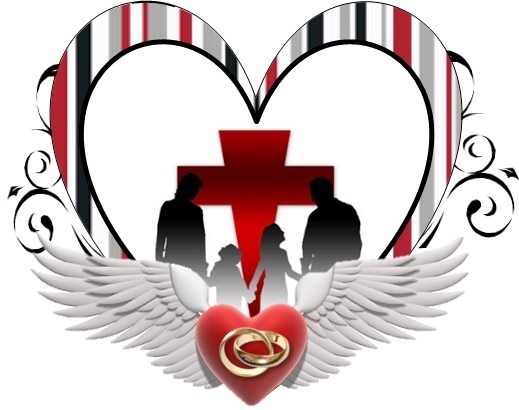 Prep for MarriageSpring Series – Syllabus 2020 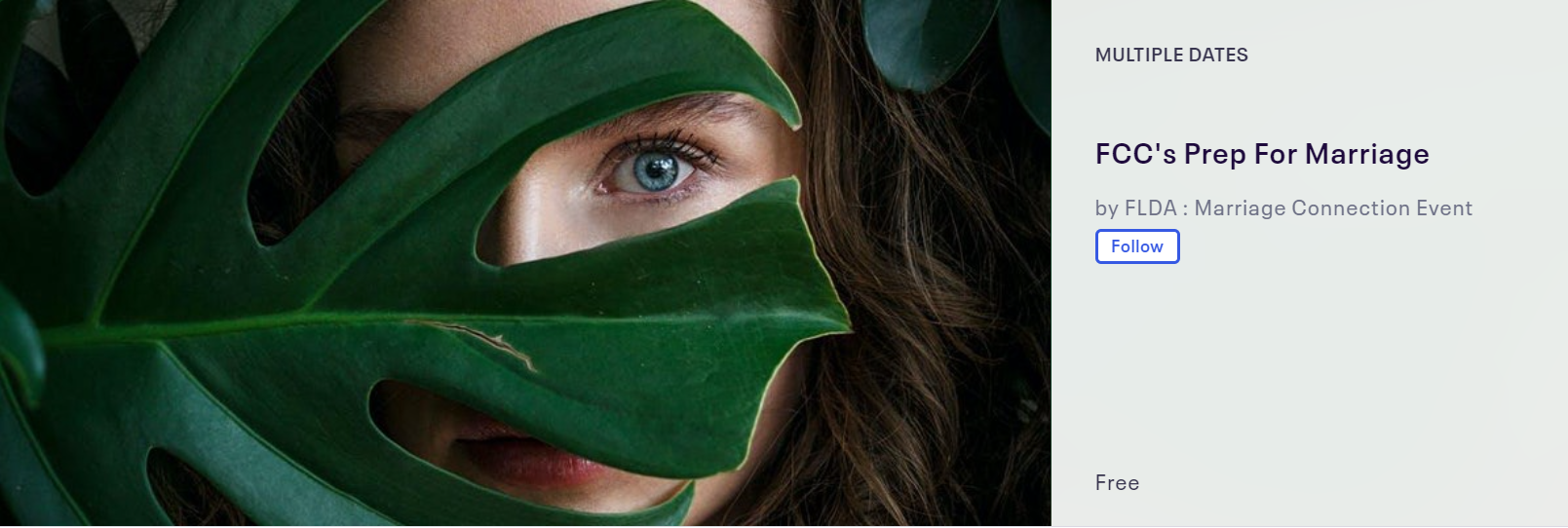 F.L.D.A Ministry Leadership:  Elders Robert & Natalie WattsInstructors: Elders Conell & Rhonda HollinsEmail: me2weministries@gmail.com or visit us at metowelove.comCourse Description – Required 11-week course for engaged couples marrying at FCC or by a minister of FCC.  Individuals and Advanced relationships; seeking an introductory course for deeper understanding of marriage through biblical principles of the marital relationship.  This class is also designed for married couples seeking marital enrichment. Seriously dating couples welcomed!Learning Objectives:  To gain biblical perspective through the word of God.  Training to seek the kingdom first and God will advance your life, your family, and your marriage.Items to bring:Bible3 ring binder or Folder / Pen or Pencil Access to a Printer & Printer Paper : In Class assignments are available for self-print Sundays at 10AM CST via GroupMe or at https://metowelove.com/prep-for-marriageLots of Participation!!!Class Expectations or Policies:This is a required 11- week course to be married by a minister of FCC or to be married at FCC.Only 2 classes may be missed to successfully complete the course and receive your Prep for Marriage Certification at the end of the course.  However, you can stand in the gap to prevent missing more than 2 class.  (What is the “Stand in the Gap Clause”?)Please arrive on time for required class attendance. For Classes 4, 5, 6, 7 (March 7, 14, 21, 28) you will be expected to arrive at 10:30 am due to extended content.  Be respectful of your time, the time of fellow attendees, guest speakers and respectful of your instructor’s time.  Most of all be respectful of God’s House.    “The couple that prays together-stays together”.  Create daily communication lines as a couple and as individuals with the Lord.  Prayer is vital to your marriage survival.  Think of Prayer as the Heart that pumps the flow of blood and nutrients to all the facets within the body of your marriage.  Before every decision whether large or small you must seek God first.  This is vital in all things, especially within marriage.  Remember to always “Handle with Prayer”.Learning Toolbox: Take Home Assignments– The Innermost Feelings Questionnaire.  Action Steps: 2 Weeks completion time and must be sent via email on time via email Friday March 5, 2021 by 11amPersonality Assessment - $10 per couple or $5 per person – One-time fee (Due by Feb 28th)Mission Statement / Root to Fruit – Final Class Assignment due on last day of class.  Both members of each couple must be present and ready to present together to successfully complete “Prep 4 Marriage”.Final Class Party – Pending Covid-19 restrictions; please bring your Family Best Recipes on April 25th.  Let’s end the season in celebration!  Please dress your best and anticipate your participation in final class photos. Class Schedule:Every Sunday beginning Feb 7, 2021 through April 25th at 11:00 am will be held virtually except potentially the last class held April 25th which may be held in person depending on Covid-19 Guidelines.There is NO CLASS on April 11, 2021 Due to Easter.  Class will resume April 18th @ 11 AMClass Changes or Covid-19 related circumstances will be posted to the Me to We website (https://metowelove.com)  or via GroupMe (make sure you participate).  Please look out for all communication to keep you informed of all changes or updates.Have more questions or would like to reach Elders Conell & Rhonda Hollins personally feel free to contact us via email at me2weministries@gmail.com or at (708) 669-9393FCC Social Distancing Guidelines and Covid-19 Policy
 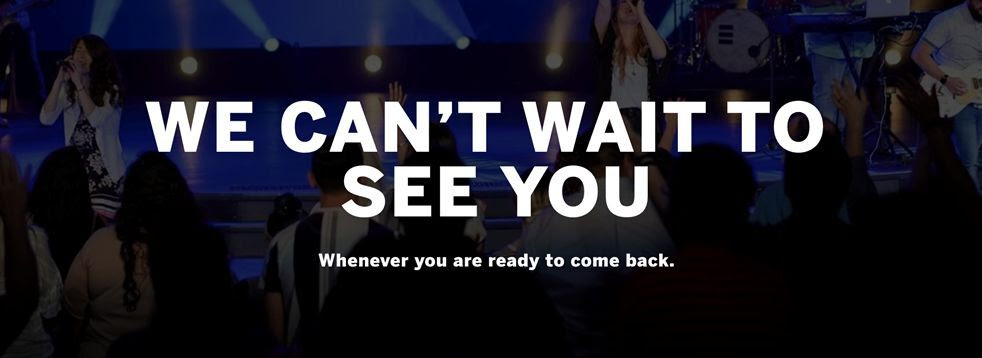 We look forward to seeing you in person!  But we strongly encourage you to consider enjoying our online church service from the comfort and safety of your own home if: you are at risk or living with someone at risk, have a compromised immune system, are sick, are showing signs of respiratory illness, currently have a fever above 99.6, have been around anyone that has been sick, are over the age of 65, or are pregnant.If you are currently sick, please do not compromise the health and safety of others by coming to church. Stay home and participate in our services online.If you are sick and desire in-person prayer/anointing from a pastor, you may contact the church and request a private appointment. Call the church at 219-922-6500 or email fccprayer@fcc4me.com.If you have been sick or tested positive with Covid-19, please do not return until minimally 14 days after your symptoms have completely disappeared.If you have been directly exposed to someone with Covid-19, please quarantine for minimally 7-10 days after exposure until you know for sure you don’t have the virus.All of our services remain family style only, with Children's Ministry opening in the near future.We will be social-distancing, sitting in every other row and maintaining three empty seats between families.We encourage everyone to wear your own masks.  We have a limited quantity to share if you don't have one.Missed a week?  You can always find past messages at our YouTube channel!We want to assure you that while we are genuinely excited about the opportunity to experience live services at Family Christian Center, we are continuing to provide all of our services online as well at live.fcc4me.com, FB Live, and our YouTube channel!Here Is What We’re Doing to Help Keep You Safe, with UPDATED SOCIAL-DISTANCING: We have implemented specialized procedures for disinfecting and sanitizing to ensure that our sanctuary is as clean and safe as possible.We have expanded our daily cleaning and disinfecting procedures.We continue to sanitize the auditorium after each service.We continue to carefully organize and practice appropriate social distancing.  Please observe this carefully to minimize contact, and so that everyone feels safe as we gather together.We are making masks available to anyone requesting them as you enter.Sanitation Stations:  We have touchless sanitation stations throughout the building in the lobby, and at the auditorium/north lobby entrance doors for your convenience. We spray hand sanitizer on everyone’s hands as they enter the building.Movement in the Auditorium: Please ensure that you maintain minimally six foot distance between yourself and other members at all times.  You might want to hug someone, but they might not want you to hug them!When the church marches for offering, please do not remain in your seat.  March with everyone else so that people don’t have to step near/across you.  This is for your protection and for the protection of others.Please listen carefully and follow all directions for movement.Dismissal: East and West side doors at the front of the sanctuary will be opened immediately after service and we will dismiss in section, the same route as we do for offering and we will exit via the East/West side doors. The North (rear sanctuary) doors will remain closed until the auditorium is sanitized and we are ready to seat the next service.Seating: We will be seating our guests using the center aisle, filling the 200/300 sections first then moving the stanchions to seat our guests in the 100/400 section once necessary.  Please respect the authority of the ushers to seat you in the safest and most expedient fashion.  Requesting Prayer at the Altar:  For those who are in need of personal prayer with our Pastors after service, we are requiring our members to wear a mask. If you don't bring a mask, the XP's will have some to distribute. Masks are not optional at the altar.We constantly review every aspect of our on-campus gatherings, in every department, to ensure the healthiest and cleanest environment we can.We can’t emphasize enough that we are focused on preparing the House of God and serving you, the FCC church family, to the very best of our ability. It is our desire that you will feel completely safe and will have assurance that our staff always strives to bring you the absolute best. Know that we genuinely love you and ultimately care for the well-being of you and your families.  If you do not feel comfortable attending gatherings at this time, please know there is no pressure! It’s our joy and heart-felt desire to serve everyone in our FCC family to the very best of our ability, whether online or on campus. We love you and look forward to seeing you soon!How You Can Help Keep a Safe Environment for Everyone:

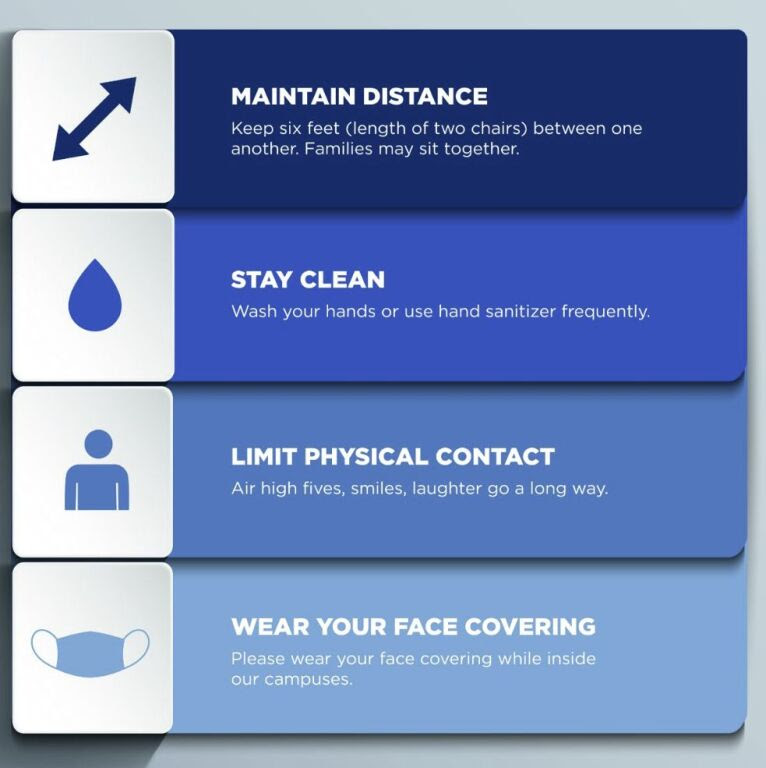 